MOJA MAMA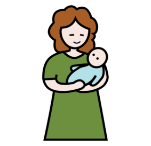          DOBRA           MAMA,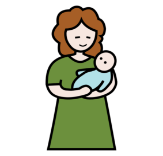        LIJEPA               MAMA.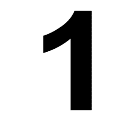 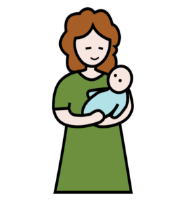      JEDNA        JE        MOJA         MAMA.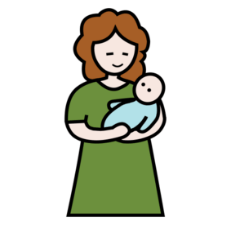 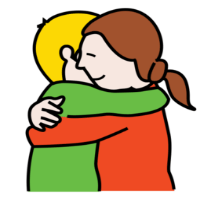    MAMU          JA             GRLIM,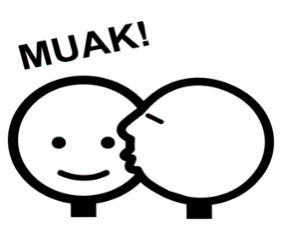    MAMU        JA                     LJUBIM,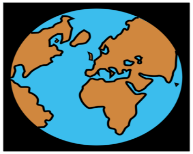 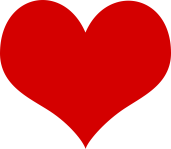 I    NAJVIŠE           NA            SVIJETU            VOLIM.